LECTURER:  Bernard Kiongera                                                          TOPIC ONEINTRODUCTION TO PROJECT MANAGEMENTDEFINTION OF KEY TERMSA project -   is a means of moving from a problem to a solution via a series of planned activities. It is a unique venture with a specified start and end.A  project - is  an  interrelated  set  of  activities  that  has  a definite starting and ending point and results  in  the  accomplishment  of  a  unique,  often  major  outcome.   A project - is a sequence of unique, complex and connected activities having one goal or purpose that must be completed by a specific time, within budget and according to specification.A project -is a complex, no routine, one-time effort limited by time, budget, resources, and performance specifications designed to meet customer needs.A project - is a temporary endeavour undertaken to create a unique product, service or result.A project - is a sequence of activities that has a definite start and finish, an identifiable goal and an integrated system of complex but interdependent relationshipsProject management -The application of knowledge, skills, tools, techniques, people, and systems focused on meeting or exceeding stakeholder needs. It is the process of planning, scheduling, and controlling of project activities to meet project objectives.A problem - is a gap (achieving your objective) between where you are and where you want to be, with an obstacle that prevents easy movement to close the gap.Program – is a long term project that will respond and resolve social issues basically the root causes. This involves series of projects to be implemented until the problem is resolved.  .It is group of related project managed in a coordinated way to obtain benefits and controls not available for managing them individually.  It is a collection of interdependence projects managed in a coordinated manner that together will provide the desired outcome. Project plan- is a formal approved document used to guide both the project implementation and project control.Project control – is the process of comparing the actual performance with the planned performance and taking appropriate corrective action that will yield the desired outcome in the project when significant difference exist. An  activity  or task- is the smallest unit of work effort within the project and consumes both time  and  resources  which  are  under  the  control  of  the  project  manager.  Project manager – is the individual who has the overall responsibility for managing the project and guiding the project team towards the achievement of the desired objectives.Project teams- these are the project human resource who have interdependence collections of roles and responsibilities queered towards a common goal. A project team is a team which is involved in the implementation of the project.A risk - is uncertain event which may occur in the future.  It may prevent or delay the achievement of an organization or units objectives or goals.Risk management- is process to identify all relevant risks, rank those risks, address the risks in order of priority, monitor and report on their management.Monitoring - systematic collection on analysis of information as a project progress aimed at improving efficiency and effectiveness of a project or organization.  It helps to determine whether the resources available are sufficient and been used well.Evaluation -   is the comparison of the actual project impact against the agreed strategic plan. It looks at what one set to do and what has been accomplished.Stakeholder- is any individual, group or organization, community, with an interest in the outcome of a programme/ project Scope-     is the magnitude of the work to be performed.Features / characteristics of a ProjectUniqueness - every project has unique elements (no two projects are the same) Complexity and Interdependencies - projects often have subtasks that require careful coordination and control in terms of timing, precedence, cost, and performance Life Cycle - all projects have a life cycle (beginning, build in size, peak, and decline and must be terminated.It must have an approved budget.It has limited resourcesEvery project has an element of riskPROJECT MANAGEMENTProject management – is the use of techniques and skills (hard and soft) in planning and controlling tasks and resources needed for the project, from both inside and outside of organisation, to achieve results.Project management is the process of planning, organizing, motivating and controlling resources, procedures and protocols so as to achieve the project goals.Project management comprises the following; set of skills, suite of tools and series of project.The purpose of project management is to achieve successful project completion with the resources available. A successful project is one which: has been finished on time, is within its cost budget and performs to a technical/performance standard which satisfies the end user.For there to be effective project management the following should be present;Effective communication throughout the project lifecycle Proper stakeholder’s managementRisk management mechanism Well defined project scope Project schedule / proper time management mechanismProject human resource managementPROJECT LIFE CYCLEThe life cycle is the only thing that uniquely distinguishes projects from non-projects. This is important in the sense that every project has a beginning and end and passes through phases of development these phases are referred to as the life cycle phases. Every project has least four stages.INTIATION PHASEIt is the first stage of a project and includes the following, generating ideas, profitability of the project, definition of the scope of operation and doing a feasibility study.  Some of the activities involved in this stage include;•	Developing a business case •	Undertaking the feasibility study•	Establishing a project charter •	Creating a project team •	Setting up a project office •	Doing a phase review Developing a business case- it justifies the start-up of the project. It includes the description of the business problem or opportunity. It will also describe the cost and benefit of each alternative solution and recommend solution of the approval.  It is frequently referred to during the project to determine whether the project is on track.  The success of the project is measured by its ability to meet the objectives defined in the business case.Undertaking the feasibility study - it is an exercise undertaken which involves documenting each of the potential solution to a particular business problem or opportunity.   It identifies the like hood of one or more solutions in meeting the business requirement. Establishing a project charter/ terms of reference/ project definition report -  it set out the project vision, objectives, scope and implementation therefore giving the teams clear boundaries within which the project must be delivered. It outlines the purpose of the project, the way the project will be structured and how successfully the project will be implemented. It describes the project stakeholders and serves as a road map for the project manager.Creating a project team – the project is a team which is involved in the implementation of the project. It may be made of;Core members – who will be present for the duration of the project and have a broad range of skills which will be applicable throughout the project life cycle.Non-core members – who may be brought in when specific skills are needed for a short period of time to carry out a particular task,Setting up a project office - every project should have a project office. It becomes a project where the various operation of the project are carried out.  It contains a list of items to help you determine what is needed in the project.it identify the right location for the project team as well where consultations can be done. Project office should be located where it can easily accessibleProject requirement review - it is like an assessment of the project at a particular point in time.  The first time in a project  life cycle that a project review is undertaken is after initiation stage during this time a decision is made as to whether or not the team has meet the objectives  and is approved  to proceed to the next phase referred as the project planning phase.Project planning stagePlanning stage include the planning of all elements and parameters of the project to be ready for the implementation. Successfully planning is one of the most critical functions of the organization. Planning involves the following;Developing a project plan- it gives all the details of what is the project is all about by identify the activities and tasks needed to be carried out to complete a project.  It defines the project scope and the milestone. It also identifies the work breakdown structure, set and agrees on the delivery dates, monitor and controls the allocation of resources.Developing resource plan - every project require resources to be implemented. Resources are limited and hence planning for those resources becomes critical.  A resource plan summarizes the level of resources needed to complete the project this is because it set out phases and tasks needed to deliver a project.Developing a financial plan- it identifies the project finance needed to meet the specific objectives. It define all the various types of expenses that a project will incur that is in-terms of labour , equipment’s, materials and administrative cost along with an estimation of each expense. It summarizes the total expenses to be incurred across the project and this total expense becomes the project budget.Developing a quality plan- every project delivers some products at the end of its completion those products are expected to adhere to certain quality standards. The standard may be set by industries, organizations as well as specific client’s requirement.  Hence to achieve the quality standards the quality assurance function should run from the start to the end of the project.Developing a risk plan- one unique feature of any project is the risk aspect in this regard therefore every project manager needs to consider the risks and put mechanism in place to mitigate it. A risk plan helps one to foresee risk, identify actions to prevent them from occurring and reduce their impacts.Developing a communication plan - it describes how the project implementation will be carried out and how things will be done. It is important since it helps in creating a schedule to communicate the project progress to the project stakeholders. It also describes how one needs to communicate the right messages to the right people and at the right time and also who will communicate the information.Developing a procurement plan- Every project needs materials in terms of physical and non-physical materials which may be necessary these materials will need to be procured and hence a procurement plan becomes critical. It defines the product and services one need to obtain from external suppliers, the process of selecting suppliers and the timeframe for the delivery of the items.Developing a project acceptance plan- acceptance plans define how we are going to check the project results if their meet all the requirements and specification as defined in the initiation stage. It guide one to create plans and it is used in the project implementation and closure phase to decide if the project goals are reached or not.Project review plan- during this time a decision is made as to whether or not the team has met the objectives and is approved to proceed to the next phase referred as the project implementation stage. Project implementation/ project executionIt involves rolling out the project activities. It calls for tighter monitoring to ensure that the activities are implemented as planned. It is during this stage when the required items are procured and risk management mechanisms are put in place to mitigate risks. In this stage communication is very critical. Project closureIt the final stage of the project. It involves handing over the project documents, terminating the supplier’s contract, releasing project resources and communicating the project goals to all the stakeholders.  A final evaluation is done to determine the extent to which the project was successfully to know lessons learnt from the project and list any recommendation for future similar project all this information should be contained in the final project closure report when handing over the project to the beneficiaries.Lessons learnt Lessons learned – the learning gained from the process of performing the project.Benefits of lessons learnt Successes and failures of previous projects become practical adviceAvoid the risk of repeating mistakes from previous projectsConsider what has worked well and what has worked poorlyEach project should report lessons learned at key reviews and project completionMake lessons available in a lessons learned knowledge baseThe more specific the lessons, the more likely they will be found usefulWHY PROJECTS FAIL Poor risk planning or risk management Inadequate resources  Poor stakeholders analysis Poor project leadershipInterferences from sponsors or external forces.Poor cost estimation Lack of management commitment Roles of a project manager Developing the vision- has a sharp focus on the vision and draws others to it, ensure project relevance, set objectives and remain inspirational.Integrator- coordinates activities, provides overall project management services, provides complete task definitions, defines the end and provides basic of performance criteria.Knowledge- provides advisory technical information, is competent in the know-how especially when operational role is expected, a situation common in small scale projects.Resource provider-   is supposed to procure all the resources for the project i.e.  Human resource, facilities, finances etc.Concerned with controlling uncertainty by forecasting, planning and resolving problems.Characteristics of effective project managerBackground and experience consistent with the needs of the projectLeadership and strategic expertise in order to maintain an understanding of the overall project and its environment while on the same time working on the details of the projectTechnical expertise in the area of project in order to make sound technical decisionsInterpersonal competence and the people’s skills to take up such roles like project champion, communicator, facilitator etc.Proven managerial ability in terms of track record of getting things doneTOPIC TWOPROJECT PLANNINGProject planning is concerned with developing a strategy that would deliver the project goals. It is an important part of the ‘deciding’ aspect of the project team’s job to think about the project’s future relationship to its present in such a way that organizational resources can be allocated in a manner which best suits the project’s purpose .The critical dimensions of Time, Cost and Quality can never be attained if a Project Plan is not in place. Project planning means an endeavour in which human, material and financial resources are organized in a better way to undertake a unique scope of a given specification within the constraints of time, cost and quality so as to achieve some intended goals/objectives. Purpose of project planningProject Planning provides a blue print that aids in project implementation and is a key determinant of whether the project will succeed or not. (If a plan is wrong, you will certainly not succeed at implementation)The plan provides a road map which the project team follows in order to achieve the critical project objectives.  Project planning avoids unnecessary wastage and ensures that the project team thinks ahead.  The plan is used as a key monitoring and evaluation tool for the project. Project control generally becomes very difficult when planning is not properly done OBJECTIVES OF PROJECT PLANNINGThe planning phase of a project aims to meet the following objectives:Determining the project cost budgetListing all activities or tasks involved or necessary to be done in order to complete the whole project. This requires analytical thinking for it to be comprehensive with the required details.Estimating the activity durations of all the activities listedConstructing network diagram giving all the logical interrelationships among the activities.BARRIERS TO PROJECT PLANNINGLack of time, or not making time to planNot knowing how to planDifficulty in getting the right people togetherFinding it difficult to plan because the future is so uncertainWanting to do things immediately because the need is urgent, rather than think about them.ELEMENTS OF PROJECT PLANNINGStatement of work (scope of work)This describes the actual work that is going to be performed on the project which when combined with the specifications, usually forms the basis for a contractual agreement on the project. As a derivative of the Work Breakdown Structure (WBS), the statement of work (sometimes called scope of work) describes what is going to be accomplished, a description of the tasks and the deliverable end product that will be produced. Statement of work includes inputs required from other tasks involving the project and a key element of the customer's request for a proposal.Project specificationSpecifications are the descriptions of the technical content of the project. These specifications typically describe the product of the project and the requirements that the product must meet. Cost estimateThis forms the baseline budget from which all actual expenditures will be measured. The cost estimate follows the WBS during development and implementation. During implementation, the cost estimate forms the baseline for project expenditure and provides a means of comparing actual cost to the estimate. The projects may require weekly or monthly cost reports to reflect the actual expenditure as compared to the baseline estimate.Financial planAssuming that project budget, work package budget, and the budgets for all the appropriate cost accounts have been developed, financial planning involves the development of the action plan for obtaining and managing the organizational funds to support the project through the use of work authorization process. The work authorization process is an orderly way to delegate authority to expend resources for the project.The work authorization document usually includes:•	the responsible individual and/or organization•	a schedule•	cost estimate and funding citations•	a statement of work . Usually the work authorization document is in one-sheet format that is considered a written contract between the project manager and the performing organization/ personFunctional plan Each functional manager should prepare a functional operations plan that establishes the nature and timing of functional resources necessary to support the project plan.  The plan would be an information system for monitoring actual project costs and comparing them with budgeted cost.PROJECT PLANNING TOOLS Work breakdown structure (WBS)/ Cost breakdown structureWBS is a tool that project managers use to breakdown work into manageable pieces.It involves dividing complex projects to simpler and manageable tasks.It provides a detailed list of tasks to be performed for a project thereby helping to deliver better scheduling and resource planning for a project.WBS is also referred to as cost breakdown structure since it involves listing items and classifies it to expenditure for project in order to get a more detail estimate of cost and expenditure.BENEFITS OF WBS It can be used to allocate and delegate responsibilities to help accomplish different tasks or activities. Eg control through greater accountability.It can help in improve resource planning and efficiency of how resources are consumed. Eg accurate focus for project staffs to save cost.It can be used as bases for financial reporting. Eg the actual budget vs. budget cost allowance and also focuses more accurately the project cost.It can be used for risk management. Eg to identify risks and used as an ongoing process for monitoring risks or projectLIMITATIONS It can’t be applied in very complex projects.It tends to be limited in the sense it look at what can be predicted.NOTE; The efficiency of a WBS can determine the success of a project; this is because it provide the foundation of all project management work including planning, cost estimation, resource allocation and scheduling creating WBS therefore is  a critical   step in the process of project management.GANNT CHART It was developed by Henry Gannt.It is a horizontal bar chart for project scheduling each activity is duplicated as a block over time.Actual performance is recorded in the real time and compared to planned deadlines necessary for completion.IMPORTANCE OF GANNT CHARTIt can be used to plan time scale for projectIt can be used to estimate resources requiredIt is good for small project when the number of tasks are small and not complexLIMATATIONS It does not show the interdependence parallel activity. It do not show the need to complete one task before another.CRITICAL PATH ANALYSIS Gannt chart are not very useful in complex projects and in this case network and critical path analysis are used because they can indicate interdependence of activities through a logical sequence and time of each activity. They are therefore a more effective time management tool for large and complex projects. They are useful in the following ways;They are good visual communication and planning tool for effective time management. They display clearly the interdependence relationship that exists between different activities or tasks to be completed.They arrange tasks /activities into an optimal sequence of allowing projects to be completed at the shortest time possible.They can highlight those activities which are considered as critical activities.It enables more effectively resource planning as resources can be diverted from non- critical activities.It is a powerful tool for accessing;What task/ activities must be carried out?Where parallel activity can be carried out.In accessing the shortest time in which you can complete the project.It can be used to determine the resources needed to execute a project.It can be used in sequencing of activities.NOTE; An effective critical path analysis can make the difference between success and failure of a complex project.PROCESS OF CRITICAL PATH ANALYSISBreakdown the project into a logical sequence of activities to be completed.Estimate the time duration for each project.Arrange the activities in the most efficiency sequence of activities and estimate the elapse time of the project.Advantages of critical path analysis It identifies the interrelationship between different tasks or activities.It is a good communication and planning tool for management.DisadvantagesThe complexity of the diagram will increase as more activities are included.Key uncertainties often exist when estimating the duration for activities therefore can be a poor predicted of the project elapsed time.RESOURCE HISTOGRAM It is a column / bar chart that show the number of resources assigned to a project over time. It is an effective tool for resource planning and coordinating project staff. It shows the number of resources of a given activity.MILESTONE It is an event that receives special attention. It is often put at the end of a stage to mark a completion of a work package or phase. Once a milestone have been identified and defined an actual project work begins. As work is executed milestones will either be met in whole or part or will be modified to suit changing project needs and circumstancesProject milestones are characterized by one or more of the following;High significant tasks/events/ decisions A significant point or phase in a project life cycle A specified percentage of a complete of a projectAccomplish of one or more deliverables Specified use of resources / budgetAny significant circumstance unique to a given project Project/ program evaluation review technique (PERT)/ Critical path methodPERT is a project management tool used to schedule, organize and co-ordinate tasks within a project.It is a method to analysis that tasks involved in completing each task and to identify the minimum time to complete a total projectSTEPS IN DEVELOPING PERT Identifying specific activities and milestones- activities are tasks required to complete a project while milestones are events making the beginning and end of one or more activity Determine the proper sequence of activities – how the activities follow each other. This may be combined with activity identification since the activity sequencing is evidence. Construct a network diagram – this is done using the activity sequence information.  Each activity represent a node an arrow represent the relation between activities.Estimate the time required for each activity - Weeks are a commonly used unit for activity completion but any consistent of time can be used including months, days or even years. A distinguishing feature of PERT is its ability to deal with uncertainty in activity completion time. For each activity the model usually include 3 estimates.Optimistic time – the shortest time in which an activity can be completed. 3 standard deviation from the mean is used so that there is 1% chance of a activity been completed.Most likely time- the completion time having the highest probability. Note this time is different from the estimated time.Pessimistic – the longest time that an activity can be completed. 3 standard deviation from the mean commonly used.EXPECTED TIME = (OPTIMISTIC+ FOUR × MOST LIKELY TIME+PESSIMISTIC) ÷6Expected time may be displaced in the network to calculate the variance of each activity completion time. If 3 standard deviation times were selected from the optimistic and 3 standard deviation from pessimistic time there are 6 standard deviation.5. Determine the critical path –it is determined by adding the times for the activities in each sequence and determining the longest path in the project. The critical path determines the total calendar time required for the project. If activities outside the critical path speed up one slow down within limits (the total project time does not change the amount of time a non- critical path can be delayed without affecting the completion of a project is called a slack time.If the critical path is not immediate obvious then it may be helpful to determine the following;ES- Earliest start time EF – Earliest finish time LS – Latest start time LF – Latest finish timeBENEFITS OF PERT It provides the expected project time completion It provide information  on the probability of completion before specified dateIt provide information of critical activities  that directly impact the completion time It can provide the information of activities that have a slack time and that can led resources to critical path activities.It can provide information on the start and end date of the project.EXAMPLE In the following example the project manager knows the project activities and optimistic, pessimistic and most likely time of the following activities TOPIC THREEPROJECT TEAMSProject teams- these are the project human resource who have interdependence collections of roles and responsibilities queered towards a common goal. A project team is a team which is involved in the implementation of the project.Project team-  a group of people committed to achieve a common set of goals for which they hold themselves mutually accountable.A Project Team- is an organized group of people who are involved in performing shared/individual tasks of the project as well as achieving shared/individual goals and objectives for the purpose of accomplishing the project and producing its results. The team consists of the full-time and part-time human resources supposed to collaboratively work on producing the deliverables and moving the project towards successful completion.CHARACTERISTICS OF HIGH PERFORMING TEAMSTeam shares a sense of common purpose and each member is willing to work towards achieving project objectives.Team identifies individual talents and expertise and uses them depending on project’s needs at any one time. Roles are balanced and shared to facilities both the accomplishment of tasks and feelings of group cohesion and morale.Team exerts energy towards problem solving rather than allowing it to be drained by interpersonal issues or competitive struggles. Differences of opinion are encouraged and freely expressed.Encourage risk taking and creativity; mistakes can be opportunities for learning. Members set high personal standards of performance and encourage each other to realize the objectives of the project. Members identify with the team and consider it an important source of both professional and personal growth.Teams are Most Effective WhenThere are 10 or fewer members on the teamMembers volunteer to serve on the teamMembers serve on the project from beginning to endMembers are assigned to the project full timeOrganization culture fosters cooperation and trustMembers report solely to the project managerAll relevant functional areas are represented on teamThe project involves a compelling objectiveMembers are located within conversational distance of each otherSTAGES IN PROJECT TEAM DEVELOPMENTIrrespective of the reasons as to why people form or join groups, these groups typically go through a period of evolution or development. Most groups develop through the following stages:Forming. In this stage, individual members become acquainted with each other. They become aware of individual behaviour and observe the emerging dynamics of the group. It is the period of orientation when members explore acceptable and unacceptable behaviours and some group code of conduct is formed.Storming. Here conflicts arise among members when they disagree or tend to exert dominance. Disagreements may arise over priorities, goals or methods. Coalitions or sub groups may emerge within the group.Norming. Once the disagreements and conflicts are addressed and resolved, the team comes together in the norming stage. The group unity emerges as members establish common goals, norms and sense of cohesion. Motivation and productivity begin to emerge as the sense of unity becomes stronger. Performing. Here the team begins to function and moves towards accomplishing its goal. The team members function cordially with each other and direct their effort towards the common goal. Adjourning. This is the stage applicable to temporary tasks groups and ad hoc committees. When their work is accomplished, the group wraps up its activities and the focus from performance to closure.Recruiting Project Members When recruiting project members the project manager can get them from within by asking for volunteers to reduce conflict.When the project is high priority and critical to the future of the organization select whoever is necessary.When recruiting project members, consider the following; Problem solving ability,AvailabilityTechnological expertiseCredibilityPolitical connectionsAmbition, initiative and energy Qualities of a Valuable Project Team MemberCompanies should strive to have project team members embody each of the following six characteristics:Excellent Communicator: Project team members work with individuals in all levels of the organization, coming from a variety of different backgrounds. As a result, these project management professionals must have the ability to effectively communicate with a number of different audiences, relying on information in a manner they can relate to. Poor communication can make or break the success of a project, so this is essential.   Knowledge of Project Management Principles: While team members don’t have to be experts on every tactic, tool, and term, having a basic knowledge of project management fundamentals provides them with a solid foundation to work with.Highly Organized: Mass chaos and project success don’t mix.  A project team member must be extremely organized, so they know exactly what is going on with each step of the project at all times. These professionals must know how to leverage available tools and techniques to stay organized, even when under significant stress.Strong Ability to Read People: The best project team members are also solid leaders who know how to motivate people. They’re able to create a vision for both stakeholders and their teams to look to for inspiration. When crunch time begins they know exactly what it takes to motivate people to get the job done.  Accurate Estimating Skills: The project manager relies on team members to provide estimates for their individual tasks. It’s important for estimates to be accurate because they have the potential to throw the entire project timeline off. One delayed task can result in a domino effect, ultimately causing everyone to miss key deadlines.  Self-Assured: It’s important for a project team member to be able to politely-but-firmly stand their ground when faced with opposition from others in the organization. These professionals need to clearly convey their needs and stand up for the best interests of the project when faced with roadblocks.TOOLS/ TECHNIQUES OF MANAGING PROJECT TEAMS Conflict management - only few projects are completed without any conflict. It is important for project managers to understand strategies of handing conflicts proactively.Performance appraisal- this is by evaluating the workers performance against the set measures and this will vary depending on the length of the project.Interpersonal skills- it is important to focus on the leadership, communication and decision making skills of the project manager. Observation – it is the practice of the managers popularly known as management by walking around to physically see and hear the team members while at work since informal conversation can provide essential information about how the project is going.Issue log- this is by keeping an issue log to document, monitor and track issues that need to be resolved for the project team to work effectively. It may also involve monitoring solutions that need to be resolved that need more investigation and hence seeking to address themTEAM BUILDINGIn project management it is important to ensure team building.The 7 C's of Team Building are CONCEIVING. Conceive the interrelationship model that will become operative for the realization of the project objective.CONCURRING. Make the members concur or agree on this.COMMITMENT. Once they agree it is easy to get them committed.COMMUNICATION. Communicate the requirements of the inter-relationship model.COORDINATE. Total coordination is necessary so that team balance is not upset.COUNSELING. Defaulting members should be counselled so that they can exercise more self-control and make an all-out effort to meet their commitments.CONTROL. Must be exercised to bring the work in line with requirements.FACILITATING GROUP DECISION MAKINGProblem IdentificationProject managers should not state the problem in choices. Managers should identify the underlying problem to which these alternatives and others are potential solutions. One way of defining problems is to consider the gap between where a project is and where it should be.Generating AlternativesIf the problem requires creativity then brainstorming is recommended. Here a team generates a list of possible solutions.Reaching a decision	The next step is to evaluate and assess the merits of alternative solutions. Project managers can draw upon the priorities for the project and have the group assess each alternative in terms of its impact on cost, schedule and performance as well as reducing the problem gap. Project managers need to engage in consensus testing to determine what points the group agrees on.BARRIERS TO PROJECT TEAM PERFORMANCE1. Communication problems.2. Conflict among team members or between team and support organizations.3. Different outlooks, objectives, and priorities perceived by team members.4. Poor trust, respect and credibility of team leader5. Insufficient resources. 6. Insufficient rewards7. Lack of project challenges.8. Lack of team definition, role, conflict and confusion.9. Lack of team member commitment.10. Poor qualifications of project team leaders.11. Poor project team/personnel selection. 12. Shifting goals and priorities13. Power struggles.14. Unstable project environmentTOPIC FOURRISK MANAGEMENTRisk management - is the identification, assessment, and prioritization of risks followed by coordinated and economical application of resources to minimize, monitor, and control the probability and/or impact of unfortunate events  or to maximize the realization of opportunities. Risk management is a process of thinking systematically about all possible risks, problems or disasters before they happen and setting up procedures that will avoid the risk, or minimize its impact, or cope with its impact. It is basically setting up a process where you can identify the risk and set up a strategy to control or deal with it.The purpose of risk management is to identify potential problems before they occur so that risk-handling activities may be planned and invoked as needed across the life of the product or project to mitigate adverse impacts on achieving objectives.RISK MANAGEMENT PROCESSThe risk management process can be broken down into two interrelated phases, risk assessment and risk control. Risk assessment involves risk identification, risk analysis, and risk prioritization. Risk control involves risk planning, risk mitigation, and risk monitoring.Risk assessment- involve identifying potential risk factors in a firm's operations, such as technical and non-technical aspects of the business, financial policies, and other policies that may impact the well-being of the firm. Risk control - is the method by which firms evaluate potential losses and take action to reduce or eliminate such threats.STEPS IN RISK MANAGEMENT PROCESSRISK IDENTIFICATION Risks are about events that, when triggered, cause problems or benefits. Hence, risk identification can start with the source of our problems and those of our competitors (benefit), or with the problem itself. Risk sources may be internal or external to the system that is the target of risk management (use mitigation instead of management since by its own definition risk deals with factors of decision-making that cannot be managed). When either source or problem is known, the events that a source may trigger or the events that can lead to a problem can be investigated. For example: stakeholders withdrawing during a project may endanger funding of the project; confidential information may be stolen by employees even within a closed network; lightning striking an aircraft during take-off may make all people on board immediate casualties. It is helpful to understand the different types of risk so that a team can explore the possibilities of each of them.Techniques of risk identification Meeting- The group brainstorms; each participant spontaneously contributes as many risks as they can possibly think of. Checklists/Taxonomy- The risk elicitors are aided in their risk identification by the use of checklists and/or taxonomies (in other words, a defined, orderly classification of potential risks) that focuses on some subset of known and predictable risks. Checklists and taxonomies based upon past projects are especially beneficial. These artifacts should be used to interview project participants, such as the client, the developers, and the manager. Comparison with past events- The risk elicitors examine the risk management artefacts of previous projects. They consider whether these same risks are present in the new project. Decomposition- Large, unwieldy, unmanageable risks that are identified are further broken down into small risks that are more likely to be managed. Additionally, by decomposing the development process into small pieces, you may be able to identify other potential problems.RISK ANALYSIS Risk analysis is the process of defining and analysing the dangers to individuals, businesses and government agencies posed by potential natural and human-caused adverse events. Risk analysis involves combining the possible consequences, or impact, of an event.Through risk analysis, we transform the risks that were identified into decision-making information. In turn, each risk is considered and a judgment made about the probability and the seriousness of the risk. For each risk, the team must do the following:Assess the probability of a loss occurring- Some risks are very likely to occur. Others are very unlikely. Establish and utilize a scale that reflects the perceived likelihood of a risk. Assess the impact of the loss if the loss were to occur- Delineate the consequences of the risk, and estimate the impact of the risk on the project and the product.RISK PRIORITIZATIONAfter the risks have been organized, the team prioritizes the risks by ranking them. It is too costly and perhaps even unnecessary to take action on every identified risk. Some of them have a very low impact or a very low probability of occurring – or both. Through the prioritization process, the team determines which risks it will take action on. The team sorts the list so that the high probability, high impact risks percolate to the top of the table and the low-probability, low impact risks drop to the bottom.RISK PLANNING Risk management plans should be developed for each of the prioritized risks so that proactive action can take place.   The following are some examples of the kinds of risk planning actions that can take place: •	Information buying- Perceived risk can be reduced by obtaining more information through investigation. For example, in a project in which the use of a new technology has created risk, the team can invest some money to learn about the technology. Contingency plans. •	Contingency plan- is a plan that describes what to do if certain risks materialize. By planning ahead with such a plan, you are prepared and have a strategy in place do deal with the issue. RISK MITIGRATION Related to risk planning, through risk mitigation, the team develops strategies to reduce the possibility or the loss impact of a risk. Risk mitigation produces a situation in which the risk items are eliminated or otherwise resolved. Some examples of risk mitigation strategies follow: Risk avoidance- When a lose strategy is likely, the team can opt to eliminate the risk. An example of a risk avoidance strategy is the team opting not to develop a product or a particularly risky feature. Risk protection- The organization can buy insurance to cover any financial loss should the risk become a reality. Alternately, a team can employ fault-tolerance strategies, such as parallel processors, to provide reliability insurance.RISK MONTORING After risks are identified, analysed, and prioritized, and actions are established, it is essential that the team regularly monitor the progress of the product and the resolution of the risk items, taking corrective action when necessary.  Risks need to be revisited at regular intervals for the team to revaluate each risk to determine when new circumstances caused its probability and/or impact to change. At each interval, some risks may be added to the list and others taken away. Risks need to be reprioritized to see which are moved “above the line” and need to have action plans and which move “below the line” and no longer need action plans. A key to successful risk management is that proactive actions are owned by individuals and are monitored. RISK MANAGEMENT STRUCTURE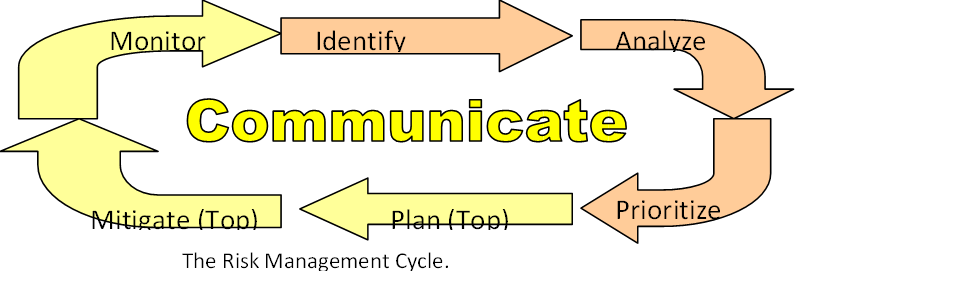  STRATEGIES FOR RISK MANAGEMENTAvoidance- Many times it is not possible to completely avoid risk but the possibility should not be overlooked. For example, at the height heavy rains, Car Fleet may not release vehicles for travel until the weather begins to clear, thus avoiding the risk of auto accidents during severe weather. Retention- It may be determined that it is more practical to retain a risk even though other methods of handling the risk are available. For example, the University retains the risk of loss to fences, signs, parking meters, gates and light poles because of the difficulty of enumerating and evaluating all of these types of structures. When losses occur, the cost of repairs is absorbed by the campus maintenance budget, except for those situations when we collect from a third party.Loss Prevention- When risk cannot be avoided; the effect of loss can often be minimized in terms of frequency and severity. For example, our office encourages the use of security devices on all computers, to reduce the risk of theft. Transfer- In some cases risk can be transferred to others, usually by contract. When outside organizations use University facilities for public events, we require that they provide evidence of insurance and name the University as an additional insured under their policy, thereby transferring the risk from the University to the user. The purchase of insurance is also referred to as a risk transfer since the policy actually shifts the financial risk of loss, contractually, from the insured entity to the insurance company. Share- Allocate risk ownership of an opportunity to another party who is best able to maximize its probability of occurrence and increase the potential benefits if it does occur. Transferring threats and sharing opportunities are similar in that a third party is used. Those to whom threats are transferred take on the liability and those to whom opportunities are allocated should be allowed to share in the potential.Enhance- This response aims to modify the “size” of the positive risk. The opportunity is enhanced by increasing its probability and/or impact, thereby maximizing benefits realized for the project. If the probability can be increased to 100 percent, this is effectively an exploit.Acceptance- This strategy is adopted when it is not possible or practical to respond to the risk by the other strategies or a response is not warranted by the importance of the risk. When the project manager and the project team decide to accept a risk, they are agreeing to address the risk if and when it occurs. A contingency plan, work around plan and/or contingency reserve may be developed for that eventuality. Mitigate: Risk mitigation reduces the probability and/or impact of an adverse risk event to an acceptable threshold. Taking early action to reduce the probability and/or impact of a risk is often more effective than trying to repair the damage after the risk has occurred. Risk mitigation may require resources or time and thus presents a trade-off between doing nothing versus the cost of mitigation.TOPIC FIVEFeasibility StudyA feasibility study may be undertaken during appraisal to establish the technical, economic and financial viability, environmental compliance and social acceptability of a project.A feasibility study is an analysis of how successfully a project can be completed, accounting for factors that affect it such as economic, technological, legal and scheduling factors. Project managers use feasibility studies to determine potential positive and negative outcomes of a project before investing a considerable amount of time and money into it.The goal of a feasibility study is to place emphasis on potential problems that could occur if a project is pursued and determine if, after all significant factors are considered, the project should be pursued. Feasibility studies also allow a business to address where and how it will operate, potential obstacles, competition and the funding needed to get the business up and running.Components of a Feasibility StudyThere are several components of a feasibility study:Description – a layout of the business, the products and/or services to be offered and how they will be delivered.Market feasibility – describes the industry, the current and future market potential, competition, sales estimations and prospective buyers.Technical feasibility – lays out details on how a good or service will be delivered, which includes transportation, business location, technology needed, materials and labor.Financial feasibility – a projection of the amount of funding or start up capital needed, what sources of capital can and will be used, and what kind of return can be expected on the investment.Organizational feasibility – a definition of the corporate and legal structure of the business; this may include information about the founders, their professional background and the skills they possess necessary to get the company off the ground and keep it operational.PROJECT APPRAISAL Project appraisal is the process of assessing and questioning proposals before resources are committed. It is an essential tool for effective action in community renewal.  It’s a means by which partnerships can choose the best projects to help them achieve what they want for their community. Project appraisal is a requirement before funding of programs is done. Project appraisal is a tool which is also used by companies to review the projects completed by it. This is done to know the effect of each project on the company. This means that the project appraisal is done to know, how much the company has invested on the project and in return how much it is gaining from it.OBJECTIVES OF PROJECT APPRAISAL Assessment of a project in terms of its economic, social and financial viability Decide to Accept or reject a ProjectIt is a tool to check the viability of a Project ProposalTo extract relevant information for determining the success or failure of a project.To apply standard yardsticks for determining the rate of success or failure of a project.To determine the expected costs & benefits of the project.To arrive at specific conclusions regarding the project.What can Project Appraisal Deliver?Project appraisal helps project initiators and designers to;Be consistent and objective in choosing projectsMake sure their program benefits all sections of the community, including those from ethnic groups who have been left out in the pastProvide documentation to meet financial and audit requirements and to explain decisions to local people. Justifies spending money on a project- Appraisal asks fundamental questions about whether funding is required and whether a project offers good value for money.  It can give confidence that public money is being put to good use, and help identify other funding to support a project. Getting it right may help a community make its resources go further in meeting local needAppraisal is an important decision making tool- Appraisal involves the comprehensive analysis of a wide range of data, judgments and assumptions, all of which need adequate evidence. This helps ensure that projects selected for funding:a)	Will help a partnership achieve its objectives for its area?b)	Are deliverablec)	Involve local people and take proper account of the needs of people from ethnic minorities and other minority groupsd)	Are sustainable e)	Have sensible ways of managing risk.Appraisal lays the foundations for delivery- Appraisal helps ensure that projects will be properly managed, by ensuring appropriate financial and monitoring systems are in place, that there are contingency plans to deal with risks and setting milestones against which progress can be judged.  Key issues in appraising projectsNeed, targeting and objectives - The starting point for appraisal: applicants should provide a detailed description of the project, identifying the local need it aims to meet.  Appraisal helps show if the project is the right response, and highlight what the project is supposed to do and for whom. Context and connections- Appraisal should help show that a project is consistent with the objectives of the relevant funding program and with the aims of the local partnership.  Are there links between the project and other local programs and projects – does it add something, or compete?Consultation -Local consultation may help determine priorities and secure community consent and ownership.  More targeted consultation, with potential project users, may help ensure that project plans are viable. A key question in appraisal will be whether there has been appropriate consultation and how it has shaped the project Options- Options analysis is concerned with establishing whether there are different ways of achieving objectives.  This is a particularly complex part of project appraisal, and one where guidance varies.  It is vital though to review different ways of meeting local need and key objectives.Inputs- It’s important to ensure that all the necessary people and resources are in place to deliver the project.  This may mean thinking about funding from various sources and other inputs, such as volunteer help or premises.  Appraisal should include the examination of appropriately detailed budgets.Outputs and outcomes- Detailed consideration must be given in appraisal to what a project does and achieves: its outputs and more importantly its longer-term outcomes.  Benefits to neighbourhoods and their residents are reflected in the improved quality of life outcomes (jobs, better housing, safety, health and so on), and appraisals consider if these are realistic.  But projects also produce outputs, and we need a more realistic view of output forecasts than in the past.  Value for money- This is one of the key criteria against which projects are appraised.  A major concern for government, it is also important for local partnerships and it may be necessary to take local factors, which may affect costs, into account.  Implementation- Appraisal will need to scrutinize the practical plans for delivering the project, asking whether staffing will be adequate, the timetable for the work is a realistic one and if the organization delivering the project seems capable of doing so.  Risk and uncertainty –You can’t avoid risk – but you need to make sure you identify risk (is there a risk and if so what is it?), estimate the scale of risk (if there is a risk, is it a big one?) and evaluate the risk (how much does the risk matter to the project.)  There should also be contingency plans in place to minimize the risk of project failure or of a major gap between what’s promised and what’s delivered.Sustainability- In regeneration, sustainability has often been talked about simply in terms of whether a project can be sustained once regeneration funding stops but sustainability has a wider meaning and, under this heading, appraisal should include an assessment of a project’s environmental, social and economic impact, its positive and negative effects.  NOTE While appraisal will focus detailed attention on each of these areas, none of them can be considered in isolation.  Some of them must be clearly linked – for example, a realistic assessment of outputs may be essential to a calculation of value for money.  No project will score highly against all these tests and considerations.  The final judgment must depend on a balanced consideration of all these important factors.  Types of Appraisal:Technical appraisalIt ascertains whether the prerequisites for the successful commissioning of the project with respect to technical solutions, technical specifications, technical risks and uncertainties, local resources availability, size, location, geology etc. So different technical aspect of a project is assessed and summarized in this.Economic appraisalIt is in terms of the worth of the project to the society so it also is known as social cost-benefit analysis. It judges the project form larger social point of view. In this project’s contribution to self-sufficiency, employments generation and social order are assessed and summarized. The criteria for assessment are:Benefit cost ratio (BCR). Internal rate of return (IRR).Net present value (NPV).Payback period (PB). Market appraisalMarketing analysis is primarily concerned with marketing related issues. Factor such as project capacity, market demand, demand forecasts, estimated revenue, marketing programme, market share, competition and ability to satisfy customers need are summarized and assessed. Management appraisalIt focuses on the different managerial aspect of the project like project organization and management, institutional relationships and management capabilities in planning, organizing, staffing, leading, implementing and controlling. And also the impact of stake holders on the project and institutional viability of the project is examined. Environmental appraisalEnvironmental assessment is concerned with positive and adverse environmental impacts of the project. Financial appraisalIt focuses on the financial feasibility of the project. In simple words, whether the project will be able to satisfy the return expectation to capital. Factors such as investment outlay, the cost of capital, means of financing, projected profitability, break-even points, cash flows, investment worth judged in terms of various criteria of merit and risk. Sensitivity analysis and ratio analysis is also done.INVESTMENT APPRAISAL It is a techniques used to determine if a particular investment is worthwhile. It can be used to compare different projects to determine which is more favourable. Investment project could be the purchase of a new PC for a small firm, a new piece of equipment in a manufacturing plant, a whole new factory, etc. As investments involve large resources, wrong investment decisions are very expensive to correct. Managers are responsible for comparing and evaluating alternative projects so as to allocate limited resources and maximize the firm’s wealth.Basic techniques of making capital investment appraisal for evaluating proposed capital investment projects TYPES OF INVESTMENT APPRAISAL Payback method It simply means the time it takes an investment to pay back the amount invested. The payback period of a given investment or project is an important determinant of whether to undertake the position or project, as longer payback periods are typically not desirable for investment positions. The payback period ignores the time value of money, unlike other methods of capital budgeting, such as net present value, internal rate of return or discounted cash flow. EVEN CASH INFLOW= PAYBACK METHOD= INTIAL INVESTMENT ÷CASH INFLOW PER PERIOD UNEVEN CASH INFLOW= Payback Period = A +B÷C  In the above formula,A is the last period with a negative cumulative cash flow;B is the absolute value of cumulative cash flow at the end of the period A;C is the total cash flow during the period after AEXAMPLE ONEa)	Company C is planning to undertake a project requiring initial investment of $105 million. The project is expected to generate $25 million per year for 7 years. Calculate the payback period of the project.SolutionPayback Period = Initial Investment ÷ Annual Cash Flow = $105M ÷ $25M = 4.2 yearsEXAMPLE TWO Company C is planning to undertake another project requiring initial investment of $50 million and is expected to generate $10 million in Year 1, $13 million in Year 2, $16 million in year 3, $19 million in Year 4 and $22 million in Year 5. Calculate the payback value of the project.Solution(cash flows in millions)	CumulativeCash FlowYear	Cash Flow0	(50)	                                (50)1	10	                                (40)2	13	                               (27)3	16	                                (11)4	19	                                   85	22	                                  30Payback Period= 3 + (|-$11M| ÷ $19M)= 3 + ($11M ÷ $19M)≈ 3 + 0.58≈ 3.58 yearsDecision Rule; Accept the project only if it’s payback period is LESS than the target payback period.Net Present Value (NPV) - This takes into account the time value of money. It is based on the principle that money is worth more than it is in the future. The principle exists for two reasons:•	Risk – money in the future is uncertain•	Opportunity cost –could be in an interest account earning interest.         NPV = present value of cash inflows minus present value of cash outflows.DECISION RULEIf the NPV is positive, it means that the cash inflows from a project will yield a return in excess of the cost of capital, and so the project should be undertaken.If the NPV is negative, it means that the cash inflows from a project will yield a return below the cost of capital, and so the project should not be undertaken.If the NPV is exactly zero, the cash inflows from a project will yield a return which is exactly the same as the cost of capital.STAKEHOLDER MANAGEMENT Stakeholder management - is a critical component to the successful delivery of any project, programme or activity. A stakeholder is any individual, group or organization that can affect, be affected by, or perceive it to be affected by a programme.Stakeholder management creates positive relationships with stakeholders through the appropriate management of their expectations and agreed objectives. Stakeholder management is a process and control that must be planned and guided by underlying principles. Stakeholder management within businesses, organizations, or projects prepares a strategy using information (or intelligence) gathered during the following common processes.Categories of stakeholders Users - These are the people who will use the products of your project or programme.  They are the beneficiaries of the outputs.  For example, these could be customers or another internal department.  In the case of delivering a new software package for your Sales team, the users would be the Sales team. Governance -these are people or groups of people who have an interest in how things are managed on the project or programme.  For example, management boards or steering groups would fall into this category.  Auditors, regulators, health and safety executives would also be categorized as governance stakeholders. Influencers - Influencers are the people who have the ability to change the direction of your project or programme.  An example would be the local newspaper in the area where your project will be building a new facility.  Trade unions and lobby groups are also influencers. Providers - As you would expect, suppliers and vendors fall into this category.  Providers can be wider than that, though, and include business partners, temporary contractors, catering staff, and anyone else who provides resources to the project or programme.TOPIC SIXProject Procurement ManagementIt is collaboration with outside suppliers in order to obtain or purchase goods and services for projects. These relationships are often created based on a contract so that the needed items or services are received on time and meet the standards requested by the purchasing company.THE PROJECT PROCUREMENT PROCESS Project procurement management is the process of acquiring goods and services for a project from outside the performing organization.A Project Procurement Management Process is a formal method by which products (goods or services) are acquired for a project from external suppliers. The process entails managing the ordering, receipt, review and approval of products from suppliers, as well as the overall management of supplier relationships to ensure continued customer service.A Project Procurement Management Process is used to ensure that all products acquired for the project are in accordance with the requirements set out by the Project Procurement Plan.This requires that the products are:Acquired within the correct timescalesTo the level of quality definedWithin the budgeted cost identifiedPROJECT PROCUREMENT PROCESS The process of project procurement involves the following;Planning procurement management- determining what to procure and when and how to do it.Conducting procurements: obtaining seller responses, selecting sellers, and awarding contracts.Controlling procurements: managing relationships with sellers, monitoring contract performance, and making changes as neededClosing procurements- completing and settling each contract or agreement, including resolving of any open items.CONTRACT MANAGEMENT A contract is a mutually binding agreement that obligates the seller to provide the specified products or services and obligates the buyer to pay for them. Contracts can clarify responsibilities and sharpen focus on key deliverables of a project. Because contracts are legally binding, there is more accountability for delivering the work as stated in the contract.TYPES OF CONTRACTS Fixed price or lump sum contracts- It involves a fixed total price for a well-defined product or service. The buyer pays the seller a set amount regardless of the seller's costs; the seller bears the risk of any cost overruns.Cost reimbursable contracts – they involve payment to the seller for direct and indirect costs. The buyer pays to the seller’s the actual costs, plus a fee typically representing the seller's profit; the buyer bears the risk of any cost overruns.Time and material contracts- these are combinations of both fixed price and cost reimbursable contracts, often used by consultants.Unit price contracts – Require the buyer to pay the seller a predetermined amount per unit of serviceCost Reimbursable ContractsCost plus incentive fee (CPIF) -the buyer pays the supplier for allowable performance costs plus a predetermined fee and an incentive bonus.Cost plus fixed fee (CPFF) - the buyer pays the supplier for allowable performance costs plus a fixed fee payment usually based on a percentage of estimated costs.Cost plus percentage of costs (CPPC) - The buyer pays the supplier for allowable performance costs plus a predetermined percentage based on total costsFIXED PRICE CONTRACTS Fixed Price Contract with Incentive Firm Target (FPIF) - the fee can vary depending on whether the contract comes in above or below planned cost. These contracts do contain a ceiling price to limit the government’s exposure to cost overruns.Fixed price with economic price adjustment - contracts are fixed price contracts but they contain a provision to account for contingencies and changing costs. An example is the contract may contain an adjustment for an annual salary increase.Source selection criteria in project managementUnderstanding of need (does the seller’s proposal address the Procurement statement of work (SWO)?Technical capability (does the seller have the technical skills and knowledge required?)Risk  (how  much  risk  is  embedded  in  the  SOW?;  how  much  risk  will  be  assigned  to  the  seller?; how does the seller mitigate risk?)Management approach (does the seller have management processes and procedures to ensure a successful project?)Technical approach (does the seller’s technical methodologies meet the procurement document requirements?)Warranty (what does the seller propose to warrant in the final product, and for what period?)Financial capacity (does the seller have the necessary financial resources?)Production  capacity  and  interest  (does  the  seller  have  the  capacity  and  interest  to  meet potential future requirements for production?)Past performance of sellers (what has been the past experience with selected sellers?)References (can the seller provide references from prior customers?)TENDERING PROCUREMENT PROCESS Form Procurement TeamThe procurement team will typically involve procurement; the budget holder and others involved in managing the contract; possibly representatives from health and safety, human resources, quality management etc.Develop Tender & Evaluation CriteriaThe procurement team then agrees what the tender will involve eg: Specification or general requirement, Supplier requirements and mandatory requirements (eg ISO standards). Some questions to ask when developing tender and evaluation criteria •	Tender rules or instructions•	Evaluation criteria (how it will be scored eg 60% quality / 40% price)•	Contract (eg one-off, term or framework)Pre-Qualification Questionnaire (PQQ)This is an initial selection process to help sift potential suppliers for suitability. It is used to create a long-list of companies to be invited to tender. This stage of the tender process might be by invitation or open to everyone.The qualification stage might take the form of an approved supplier list, an initial screening interview or a formal PQQ (questionnaire to assess against minimum requirements). Some tenders incorporate aspects of the PQQ within the tender therefore eliminating this stage.Issue TenderThe invitation to tender (ITT) will be issued to the long-list of selected potential suppliers. This might involve a set of questions to be answered along with a pricing matrix. Alternatively it could be less formal – simply asking the bidder to submit a formal proposal and a price.Tender Briefing MeetingIt is not uncommon for the tender procurement panel to hold supplier briefing meetings (pre-tender meetings). Their intention is to help clarify the tender and answer any questions.Initial EvaluationThe tender panel mark each bid against their agreed evaluation matrix. This results in a league table of the highest and lowest bidders’ scores.Supplier Short-listThe evaluation is then used to select a short-list of potential suppliers. The amount of bidders in a short-list will depend on the nature of the contract eg a framework agreement will require a number of suppliers to be awarded a contract whereas another tender might only have one winner.Presentations, Interviews & VisitsShort-listed bidders are sometimes subject to further evaluation by means of a tender short-list presentation or a question and answer session. This might be extended to a visit to supplier’s premises and possibly meeting some of their customers. Again, the tender panel will assess this against their pre-determined evaluation criteria.SelectionWhatever the tender procurement process, the tender panel will arrive at its final scores and will use those to select the best performers and award contract(s).NegotiationsThe limit of tender negotiations depend on the nature of  each individual tender procurement process – a formal tender may not offer any scope for negotiation whilst others will allow small negotiations. This can include some aspects of price (eg additional items), contract wording and specification (eg items that don’t affect the overall service). It is unlikely that there will be opportunity for any major negotiation – especially not on the overall price.Contract AwardOnce everything in the tender procurement process is finalized, contract(s) are awarded.Unsuccessful bidders should have a chance to get feedback on tenders. This helps companies to help gain a better understanding on how to improve in future.TOPIC SEVENPROJECT-ORIENATED ORGANIZATIONSProject-orientated organization- is a project focused organizational structure where project managers have the final authority over the project to make project decisions, priorities, acquire and assign resources.A project –orientated organization- refers specifically to an organizational structure that has been set up in a manner in which the project manager leads the group and in which the project manager has the ultimate authority to make any and all decisions involving the organization.In a project organization structure, all the work is looked at as a project. The project manager has complete control, unlike in the functional structure, and all team members report directly to the project manager.A  project  organization  is  a  structure  that  facilitates  the  coordination  and  implementation  of  project  activities.  Its  main  reason  is  to  create  an  environment  that  fosters  interactions  among  the  team  members  with  a  minimum  amount  of  disruptions,  overlaps  and  conflict.  One of the   important   decisions   of   project   management   is   the   form   of   organizational structure that will be used for the project.  TYPES OF PROJECT ORGANIZATIONS Programmatic based- project managers have authority only within the program focus or area.  There are clear lines of authority, in large projects the project managers tend to also be the program unit manager.  There  is  no  need  to  negotiate  with other  program  units  for  resources,  since  all  of  the  staff  needed for the project will come from the same program area. The  team  members  are  usually  familiar  with  each  other,  since  they  all  work  in  the  same  area but the program area may not have all of the specialists needed to work on a project.Matrix based- project manager shares responsibility with other program unit managers.  There    is  the  efficient  allocation  of  all  resources,  especially  scarce  specialty  skills  that  cannot  be  fully  utilized  by  only  one  project. It is flexible when dealing with changing programmatic needs and priorities. It   allows   team   members   to   share   information   more   readily   across   the   unit   boundaries,   allows   for specialization   that   can   increase   depth   of   knowledge   and   allow   professional development and career progression to be managed.  It  is  easier  for  a  program  unit  manager  to  loan  an  employee  to  another  manager  without  making  the  change  permanent.  It  is  therefore  easier  to  accomplish  work  objectives  in  an  environment  when  task  loads  are  shifting rapidly between programmatic units. The relationship is complex in nature.Functional organizational structure- is to be managed in the current organization hierarchical structure, once the project begins operation, the various components of the project are taken by the functional units, and each unit is responsible for its charged component. If the project established, a functional area play a dominant role, functional areas on completion of the project, senior managers will be responsible for project coordination.Advantage of functional structure The use of personnel with greater flexibility, as long as the choice of a suitable functional departments as the project supervisor, the department will be able to provide professional and technical personnel required by the project, and technology experts can also be used by different projects and after completion of the work can go back to his original work; When the project team members leave or leave the company, the functions can be used as the basis for maintaining the continuity of the project. Functional department can provide a normal career path for professionals.DISADVANTAGE Lack of focus - each unit has its own core functions of general business, sometimes in order to meet their basic needs; responsibility for the project will be ignored, especially when the interest taken in the project brought to the unit not the same interest. Motivation is not strong enough for project participants, they think the project is an additional burden, and not directly related to their career development and upgrading.Lack of full responsibility for the project, often the project manager is only responsible for part of the project; others are responsible for the other parts of the project, which leads to difficulties in coordination situation.Project organizational structure - refers to the creation of an independent project team, the team’s management is separated from the parent organization’s other units, have their own technical staff and management, enterprise assigns certain resources to project team, and grant project manager of the largest free implementation of the project .Advantages project organizations Very responsive to new project requests (because the project is newly established and can be tailored around the problem)New people can be hired/ selected who are very familiar with the problem or who have special capabilities. There is no waste  of staff workloadDecisions are made much faster due to shorter communication paths.Project managers have real authority and the team is more loyal, more dedicated, and is not disturbed by the problem of "multiple managersDisadvantages:Teams cannot be assembled rapidly. Often it is difficult to manage the staffing/hiring process. Because there are „no predefined lines“, roles and responsibilities need to be defined at the beginning of the project.Since the team breaks up and disperses after the completion of the project, there are no long-term goals or sense of job security for the rest of the workers.Activity Description PredecessorsOptimisticPessimisticMost likely timeExpected timeASelect administrative and medical staff-9151212BSelect site and do site survey -51399CSelect equipment A8121010DPrepare final construction plans and layoutB717910EBring utilities to the siteB18342324FInterview applicant and full positionA915910GPurchase and take delivery of equipmentC30403535HConstruct a hospitalD35493940IDevelop informationA12181515JInstall equipmentEGH3934KTrain nurse and support staffF I J71199